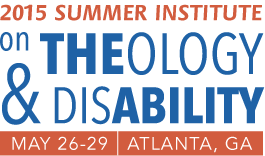 Daily ScheduleTuesday, May 268:00	Registration, Coffee, Exhibits8:50	Welcome9:00 	From Before to After: Spiritual and Theological Reflections on Individual and Family Entry into the Personal Experience of Disability.  				“When the World is Falling Apart: Reflections on the Why? Question.”  Hans Reinders.  Followed by three responses by individuals with disabilities and family members from the Atlanta area: Deborah Krotenberg, Patricia Lanaspa, and Betty Hasan-Amin and conversation with Hans Reinders and attendees. Moderated by Mark Crenshaw10:30	Break11:00	Workshops:Meditation as a Tool for Strength and Resilience   Lanier SuiteAndy Roach, Mary Helen Hunt, Diana GordickThe Universally Designed Faith Community: The Intersection Between Technology and Religion.  Judy Emerson, Paul Baker    Capital SuiteUsing Positive Behavior Support to Create More Welcoming Places of Worship.  Dan Crimmins, Emily Graybill  Court SalonWhat is Your North Star? An Introduction to Person-Centered PlanningStacey Ramirez, Ryan Johnson  Sinclair SuiteFrontiers in Theology and Disability. Hans Reinders and John Swinton Plenary BallroomCollective Impact as a Tool for Building a More Inclusive Community: Stories from the Atlanta Jewish Community  Lucerne SuiteSheryl Arno, Rabbi Bradley Levenberg, Jamie Russo  12:15	Lunch and lunchtime presentation:What Matters Most: Supporting People with Disabilities and their Families.  Erik Carter.1:30	Break1:45		It Matters What You Say, Especially in God-Talk: Spiritual and Theological Strategies for Keeping Strong and Resilient in the Face of Labels, Attitudes and Stereotypes. A panel discussion with Chris Glaser, Don Pollard, and Miyah Sundermeyer,Moderated by Bill Gaventa. Followed by John Swinton: Every-Body has a Place: A Practical Theology of Hospitality, Community and Belonging.   3:15            Break3:30  	Interfaith Worship Service and Celebration 	Don Saliers withTaylor Claire Bean, Genevieve Bowles and Sarah Katerina Corrigan, plus variety of readers.4:30	       Closing of Community Day5:30	       Opening Dinner 7:45	       Close for the DayWednesday, May 278:30	Opening Worship and Meditation	Russell Ewell   Plenary Ballroom9:00	Is God Still Disabled? :  Looking Back and Calling Forward. 	A Symposium on the Life and Legacy of Nancy EieslandModerated by Don Saliers. Presentation by Julia Watts Belser followed by reflections from Mary Jo Iozzio, Eric Pridmore, and Hans Reinders. Includes interactions between speakers and audience.10:15 	Break10:30		Reflections continue with discussion between presenters and Institute participants. 11:45	Extended Lunch.  Have lunch but also go and visit the ADA25 Legacy Tour Bus outside the Student Center and the exhibits in the lobby.12:00	Lunch:  Discussion and networking groups as initiated by participants.1:00	Plenary: Can Depression and Faith Co-Exist?Monica Coleman 2:00	Break2:15	Afternoon Courses and Workshops	Courses go throughout the afternoon.Ph.D. Seminar: Linking Theory and Practice: What’s at Stake? Hans Reinders. Participants limited but auditors are welcome, depending on space.  Golden Key BoardroomTime, Hospitality, And Belonging: Towards A Practical Theology Of Mental Health And Illness. John Swinton. Includes discussion with Monica Coleman following her plenary on Wednesday and presentation by Rebecca Spurrier on Thursday:  The Artworks of a Disabled Church: A Frame for Difference within Common Prayer.  Sinclair SuiteWorld Religions and Disability.  Dr. Darla Schumm and Dr. Julia Watts Belser.  Dr. Belser will lead one hour on Judaism, and the rest of the course will focus on Hinduism, Buddhism, and Islam. Participants are encouraged to go to the excursion to the masjid on Thursday evening.Capital Suite2:15	Workshops:  (One hour each)From Coping to Thriving: Practical Strategies for Providing Special Needs Parent Support Groups Lorna Bradley   Court BallroomFinding Accommodation: God and People with Profound Intellectual Disabilities Jill Harshaw    Lanier SuiteWhen Hospitality Meets Limits Benjamin Wall   Lucerne Suite3:15	Break3:30	WorkshopsAn Economy of Abundance: Asset-Based Community Development in Faith-based Settings Stacey Harwell-Dye   Lanier SuiteAccessible Faith Events: Practicing What We Preach Lynn Swedburg Court SalonFaith in Action Workbook: Advocating with People of All Abilities Laura Wright   Lucerne Suite4:45	Afternoon Meditation:  Shelly Christensen, Julia Watts Belser5:00	Close.Free EveningThursday, May 28  (Note change in the morning schedule)8:30	Inclusive Worship: Charting a Language and Multisensory Options Where All Can Participate. Barbara J. Newman9:30	Break9:45	Simplicity and Humility in Worship The Most Reverend David Talley, Roman Catholic Archdiocese of Atlanta11:00	Break11:15	Discussion and Networking.  At your table. Invite a faculty member or presenter if you wish. 12:00	Lunch:  Discussion and networking groups as initiated by participants1:00	From Recipients of Hospitality to Bearers of Gifts: Growing Opportunities to Serve and Lead in Congregations and Communities.  Mark Crenshaw.2:00	Break2:15	Courses Continue. Presentation by Rebecca Spurrier in John Swinton’s course based on her work at Church of the Holy Comforter, one of the sites for Thursday evening dinner.Workshops: Putting Faith to Work. Congregation and Empowering EmploymentBill Gaventa, Erik Carter 	  Court SalonWhat do We Owe Each Other: Negotiating Emotional Boundaries in the Context of Mental Health Care. Priscilla Sunkyung Oh  Lucerne SuiteCreative Frameworks and Practical Strategies towards Inclusive Ministries Zachariah Duke and Topher Endress   Lanier Suite3:15	Break3:30	WorkshopsResearch at the Intersection of Faith and Disability: What We Know and Where We Ought To Go.  Erik Carter  Lanier SuiteUniversal Design for Sunday School/Religious Education Barbara NewmanCourt SalonSpirituality and People with a Disability in the Context of Human Sexuality Karenne Hills   Lucerne Suite4:45	Afternoon Meditation:  Heather Herschap5:00	Close5:30	Optional Evening Excursions.  Shuttle buses leave from the Student Center.	Return @8:30Friday, May 298:30      	Opening Worship and Meditation: Don Pollard9:00	Making the Invisible Visible: The Blind See, The Deaf Hear and the Dead are Raised.  DeAmon Harges and Gregory Ellison 10:30	Break11:00	Discussion and Networking Groups (See above)12:00	Lunch1:00	Taking It Personally. Mark Johnson2:00	Break2:15	Courses (Final Afternoon)	Workshops:Roving Listening: An Experiential Exercise DeAmon Harges All Afternoon.	Faith Influencing Public Policy Mark Johnson.  Court SalonSelf Advocacy as Leadership and Community Service Lisa Roberts and Mark Crenshaw  Lanier Suite3:15	Break3:30	Networking meetings as planned. No workshops. Courses continue4:30	Break	5:15	Afternoon Meditation before the Closing Celebration5:30	Closing Celebration and Dinner7:45	Close:  Safe Journeys Home!  Next year in Holland Michigan!